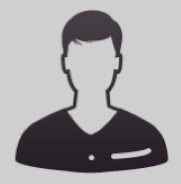 OBJETIVO PROFESIONAL [ Escribir Objetivo profesional ]EXPERIENCIAFORMACIÓNFORMACIÓN COMPLEMENTARIAHABILIDADES/CAPACIDADESIDIOMASINFORMÁTICAINFORMACIÓN ADICIONALhttp://yumaramoralesb.MiCVweb.comHabilidad 1Habilidad 2Habilidad 3Habilidad 4Habilidad 5Habilidad 6